Муниципальное бюджетное общеобразовательное учреждение —   школа № 35 имени А.Г. Перелыгина города Орла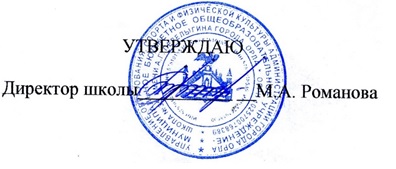 Годовой план работы учителя — логопеда Войциховской Натальи Анатольевны на 2023 — 2024 учебный годЦель и задачи на 2023 – 2024 учебный годЦель работы: восполнение пробелов в речевом развитии обучающихся, своевременное предупреждение и преодоление  неуспеваемости обучающихся, обусловленной различными нарушениями устной и письменной речи, развитие коммуникационных умений и навыков.Для реализации данной цели необходимо решить следующие задачи:- комплексное обследование речи обучающихся с целью определения вида, характера и степени выраженности нарушений;- коррекция нарушений устной и письменной речи с учётом типичных и индивидуальных проявлений речевого недоразвития у младших школьников;- внедрение новых педагогических технологий (коррекционно-развивающих, здоровьесберегающих, ИКТ, способствующих индивидуализации и интенсификации коррекционной работы, повышению мотивации и речевой активности у обучающихся;-организация взаимодействия всех участников коррекционно-образовательного процесса, направленного на устранение речевых нарушений у младших школьников;- осуществление мероприятий, направленных на всестороннее совершенствование деятельности логопедического пункта, усиление его роли в оказании специализированной помощи обучающимся с нарушениями речи.№Вид деятельности Датаавгуставгуставгуст1Подготовить логопедический кабинет к началу учебного года, обеспечить его необходимым инвентарём и пособиямиДо 1 сентября2Укомплектовать кабинет бланками необходимых документов (речевыми картами и журналами учёта посещаемости логопедических занятий)До 1 сентябрясентябрьсентябрьсентябрь1Провести фронтальное и углубленное логопедическое обследование обучающихся первых классовДо 15 сентября2Сформировать группы по речевым дефектам в соответствии Распоряжением Минпросвещения России «Об утверждении примерного Положения об оказании логопедической помощи в организациях, осуществляющих образовательную деятельность»До 15 сентября3Составить расписание логопедических занятийДо 15 сентября4Составить годовой план и рабочие программы логопедического сопровождения обучающихся До 15 сентября5Проинформировать учителей начальных классов о задачах и содержании работы логопеда на учебный годДо 30 сентября6Выступить на собрании родителей будущих первоклассников на тему: «Ваш ребёнок идёт в первый класс»По плану ОО7Выступить на родительских собраниях в первых классах на тему: «Требования к речи первоклассника»До 15 сентябряоктябрьоктябрьоктябрь1Посетить уроки обучения грамоте в первых классахВ течение месяца2Принять участие в работе школьного ППк и ТПМПК по адаптации первоклассников в школе. Подготовить отчёт по результатам логопедического обследования учащихсяВ течение месяца3Работа над материалами по теме самообразованияВ течение месяцаноябрьноябрьноябрь1Посетить уроки русского языка во вторых классах с целью выявления специфических логопедических ошибок на письме. Информировать учителей о некоторых приёмах работы над специфическими ошибками на письмеВ течение месяца2Провести консультацию для учителей первых классов на тему: «Развитие звукового анализа и синтеза у младших школьников»В течение месяца3Провести консультацию для родителей на тему: «Артикуляционная гимнастика с мамой»В течение месяца4Принять участие в работе ПО учителей - логопедовПо плану ПО5Сбор и анализ материалов по теме самообразованияВ течение месяцадекабрьдекабрьдекабрь1Посетить уроки русского языка в первых классах с целью выявления специфических логопедических ошибок на письмеВ течение месяца2Провести беседы с родителями детей, имеющих недостатки звукопроизношения, на тему: «Как закрепить поставленные звуки в речи детей»В течение месяца3Принять участие в работе ПО учителей начальных классов школыПо плану ПО 4Сбор и анализ материалов по теме самообразованияВ течение месяцаянварьянварьянварь1Отметить в речевых картах динамику развития речи детей и уточнить логопедические заключенияВо время каникул2Информировать учителей о продвижении детей в преодолении речевых нарушенийВо время каникул3Провести беседы с родителями детей, имеющих недостатки письма и чтения, обусловленные ОНР и ФФН, на тему: «Дисграфия: понятие, причины, методы устранения»В течение месяца4Сбор материалов по теме самообразованияВ течение месяцафевральфевральфевраль1Посетить уроки чтения во вторых классах с целью выявления у учащихся недостатков чтения. Подготовить для учителей рекомендаций по работе над выработкой полноценного навыка чтенияВ течение месяца2Провести беседу с учителями начальных классов на тему: «Дизорфография: причины, проявления, методы коррекции»В течение месяца3Принять участие в работе ПО учителей — логопедов По плану ПО4Сбор материалов по теме самообразованияВ течение месяцамартмартмарт1Посетить уроки чтения в третьих классах с целью выявления остаточных явлений недостатков чтения у учащихся с НВОНРВ течение месяца2Выступить с докладом на школьном МО учителей начальных классов на тему: «Специфика речевых расстройств у детей с РАС и ЗПР»По плану ШМО3Сбор материалов по теме самообразованияВ течение месяцаапрельапрельапрель1Посетить уроки чтения в первых классах с целью выявления недостатков чтения, обусловленных ОНР и ФФНВ течение месяца2Принять участие в работе школьного ППк. Подготовить логопедические представления на первоклассников, поставленных на контроль по итогам учебного годаВ течение месяца3Принять участие в работе ПО учителей — логопедов школПо плану ПО4Сбор и анализ материалов по теме самообразованияВ течение месяцамаймаймай1Информировать учителей начальных классов и родителей о продвижении детей в преодолении речевых недостатковВ течение месяца2Выступить на собрании родителей будущих первоклассников на тему: «Речевая готовность ребёнка к школе»В течение месяца3Выявить учащихся для зачисления на логопедический пункт в новом учебном году (побеседовать с учителями, проанализировать письменные работы)После 15 мая4Внести необходимые записи в речевые карты и журналы. Составить отчёт о проделанной работе за учебный годПосле 20 мая